Муниципальное бюджетное дошкольное образовательное учреждение «Детский сад №11  «Березка»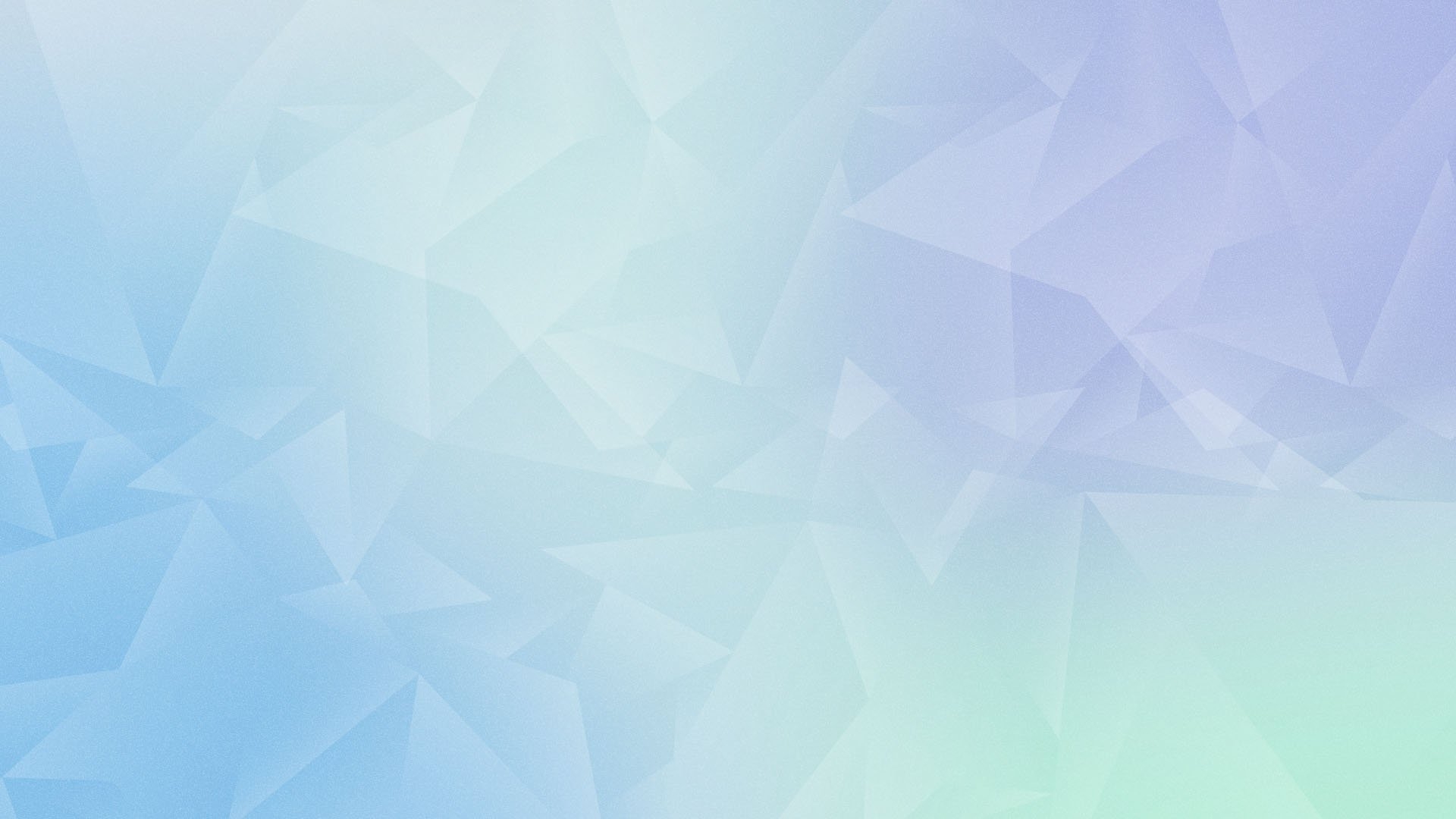 Семейный проект «Каменная сказка» 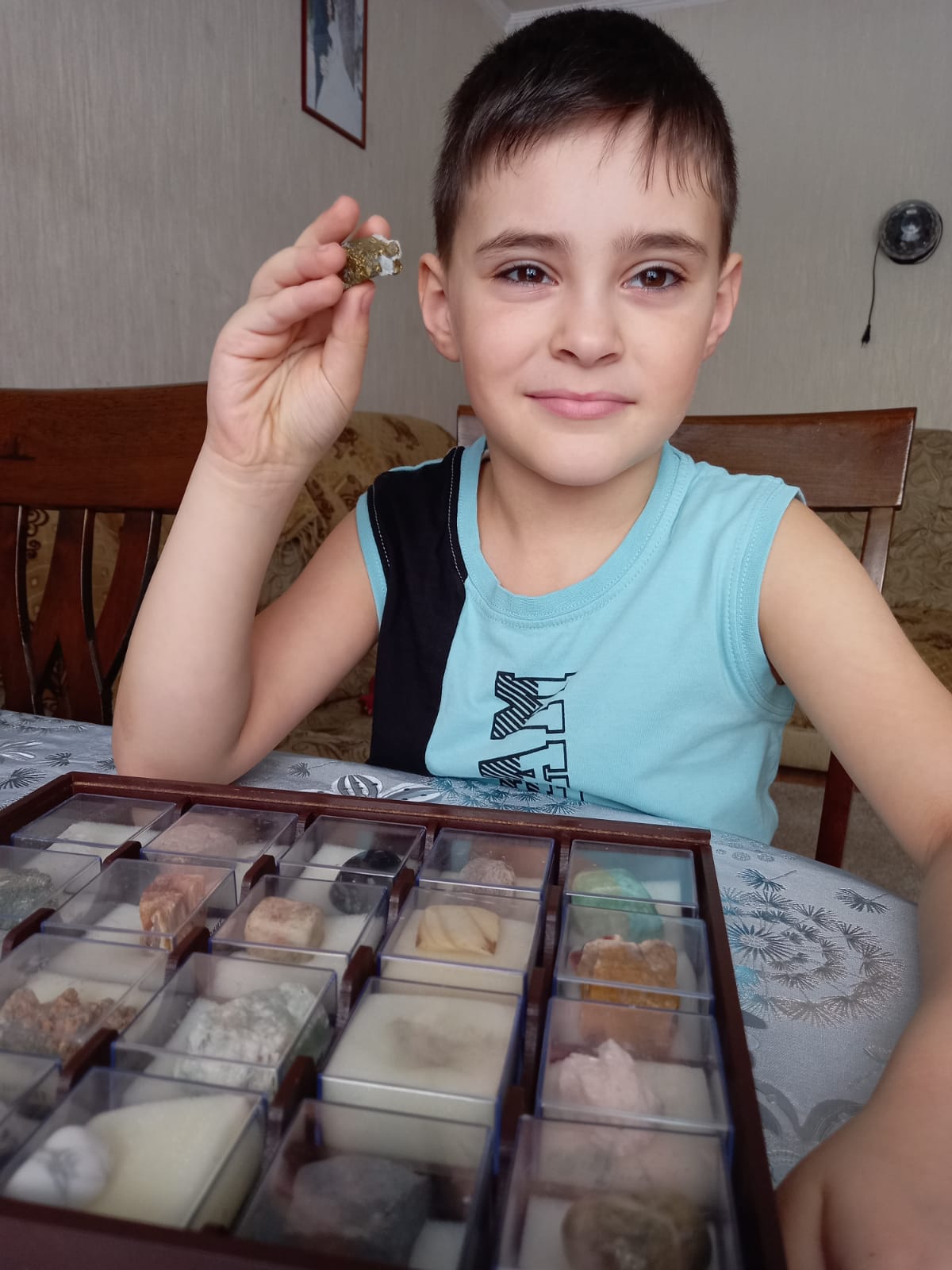 Автор: Бабаханян Эрик,   Элоян Роза Гегамовна  Руководители ДОУ:  Омутных Г.В.  Белоусова Л.В.  Корчагина Е.С.Алапаевск, 2022 ВВЕДЕНИЕАктуальность: Я не задумывался над темой проекта и выбрал её сразу. Мне всегда было интересно рассматривать различные камни, приносить их домой и всем показывать, любоваться. Мне нравится с ними играть, считать, перебирать, строить башни. И очень захотелось узнать, какие же секреты они таят в себе. Сколько их, чем отличаются друг от друга, бывают ли съедобные камни, и какую пользу они приносят людям. Возможно, ли вырастить камень самостоятельно? И я решил создать свою «Каменную сказку». Время приближается, сказка начинается.Проект: «Каменная сказка».Вид проекта: познавательно – исследовательский.Автор: Бабаханян Эрик, Элоян Роза Гегамовна.Тип проекта: долгосрочный, семейный.Руководители ДОУ: Белоусова Любовь Вячеславовна, Омутных Галина Владимировна, Корчагина Елена Сергеевна. Участники проекта: семья, воспитатели, дети, сотрудники детского сада, посещение социокультурных объектов.Проблема: какие бывают камни и как они используются в современной повседневной жизни человеком?Цель моего проекта: изучение свойств, многообразия мира камней, минералов, и значение их в жизни человека.Для достижения цели я поставил перед собой задачи: Найти и изучить информацию о камнях в книгах, в сети интернет, понаблюдать. Спросить у взрослых о многообразии мира камней, минералов и что такое камень? Провести опыты и эксперименты в домашних условиях и в детском саду с воспитателями и детьми.Узнать, как использует камни в современной повседневной жизни человек? Привлечь воспитателей, детей подготовительной группы к участию в проекте.Предполагаемый результат: Я узнаю, откуда берутся камни, какие они бывают.  Я заинтересую членов своей семьи и детей группы созданием коллекции камней, сказочных моделей, составление презентаций для информирования детей группы и детского сада. Я узнаю, как используются камни в разных сферах жизни человека.Научусь самостоятельно выращивать кристаллы, и смогу научить своих друзей.Узнаю, какие секреты таят в себе камни.Значимость для детей детского сада: Развитие у детей познавательного интереса к окружающему миру, бережного отношения к природным богатствам. Продукт проекта: создание «Каменой сказки», коллекция камней и минералов, Челлендж «Как используется камень в жизни современного человека», выращенный  кристалл. План работы над проектом: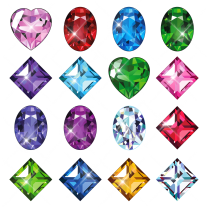 Подумать самостоятельноПосмотреть книги о том, что исследуешь Спросить информацию у других людейПросмотреть фильмы, сказки, мультфильмы по теме исследованияПонаблюдатьПровести опыты и экспериментыЗаинтересовать темой исследования других людейСоздать продукт, исследовать и продолжить работу дальшеРАБОТА НАД ПРОЕКТОМЗАКЛЮЧЕНИЕЯ Эрик Бабаханян, моя мама, мои друзья из детского сада и воспитатели много трудились над интересной темой проекта. Я рассматривал картинки, находил интересные необычные камни, проводил опыты, экспериментировал, ходил в библиотеку, музей, смотрел мультфильмы, читал сказки, занимался творчеством. Дедушка научил меня пользоваться стеклорезом, а мама сводила меня в ювелирный магазин, где все камни блестят и они разные, и называются драгоценные, еще вместе готовили салат и чтобы придать ему вкус, использовали соль - минерал под названием галит, единственный минерал который можно употреблять в пищу. Вместе с ребятами из детского сада после прочтение книги «Малахитовая шкатулка» изготовили макет с использованием разных видов камней. Благодаря своей исследовательской работе, я узнал, что след на бумаге который оставляя карандаш это графит. Благодаря своей семье, друзьям я собрал большую коллекцию камней и минералов, которой могу даже похвастаться. Выращенный в домашних условиях кристалл заставил меня не останавливаться, а продолжать узнавать о мире и жизни камней. На основе полученных мной знаний делаю вывод, что наша жизнь без камней была бы значительно сложнее и не такой яркой, красивой и увлекательной. Мир камней широк и разнообразен, таит в себе много тайн и загадок и до конца не исследован. Под ногами можно найти как известные науке минералы, так и открыть новые.А моя сказка на этом не заканчивается, я приступаю к сочинению новой сказки.СПИСОК ИСПОЛЬЗОВАННЫХ ИСТОЧНИКОВБажов П.П. «Сказы». – М.: ООО «Издательство АСТ-ЛТД», 2021.Детская энциклопедия Кирилла и Мефодия. Мультимедийная энциклопедия. – ООО «Кирилл и Мефодий», 2007.Кленов А.С. Малышам о минералах. – М.: «Педагогика-Пресс», 1996.Кэрол Варли, Лайза Майлз. Всемирная география. Энциклопедия. – М.: РОСМЕН, 1997.Минералы. Сокровища Земли. – ООО «Де Агостини», 2009.Седугин А. «Речные камешки». – М.: «Детгиз», 1956.Я познаю мир: Детская энциклопедия: Георафия / Авт. - сост. В.А. Маркин. – М.: ООО «Издательство АСТ-ЛТД», 1997.Использование камней человеком лучших [Электронный ресурс] //. – Режим доступа: https://kratkoe.com/ispolzovanie-mineralov-chelovekom/. – Загл. с экрана.Какие бывают драгоценные камни: названия, классификация, свойства и рейтинг лучших [Электронный ресурс] // А. Калашников. – Режим доступа: http://sunlight.net/wiki/kakie-byvayut-dragotsennye-kamni-nazvaniya-klassifitsya-svojstva-i-rejting-luchshin.html/. – Загл. с экрана.Стихи.ру: [Электронный ресурс] // Монтянова А. «Морские камешки», Островский С. «Камушки щекочутся», Орлова А. А. «Камушек», Кулаев В. «Вовкины камешки» – Режим доступа: https://stihi.ru/2010/09/06/818 – Загл. с экрана.ПРИЛОЖЕНИЕ 1МИНИ-ИССЛЕДОВАНИЯ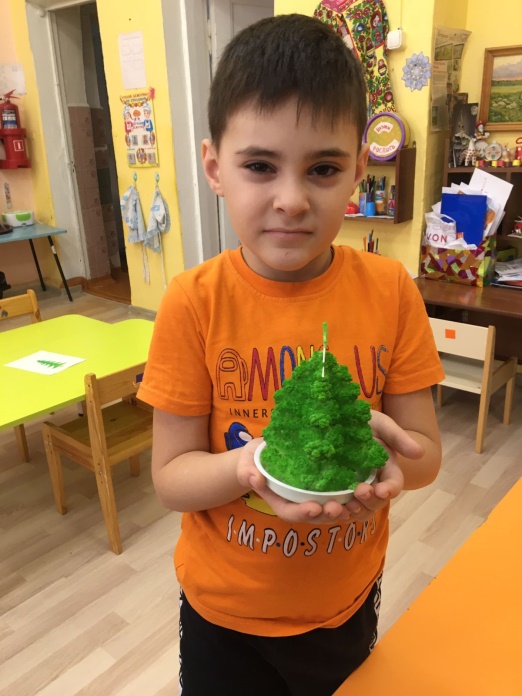 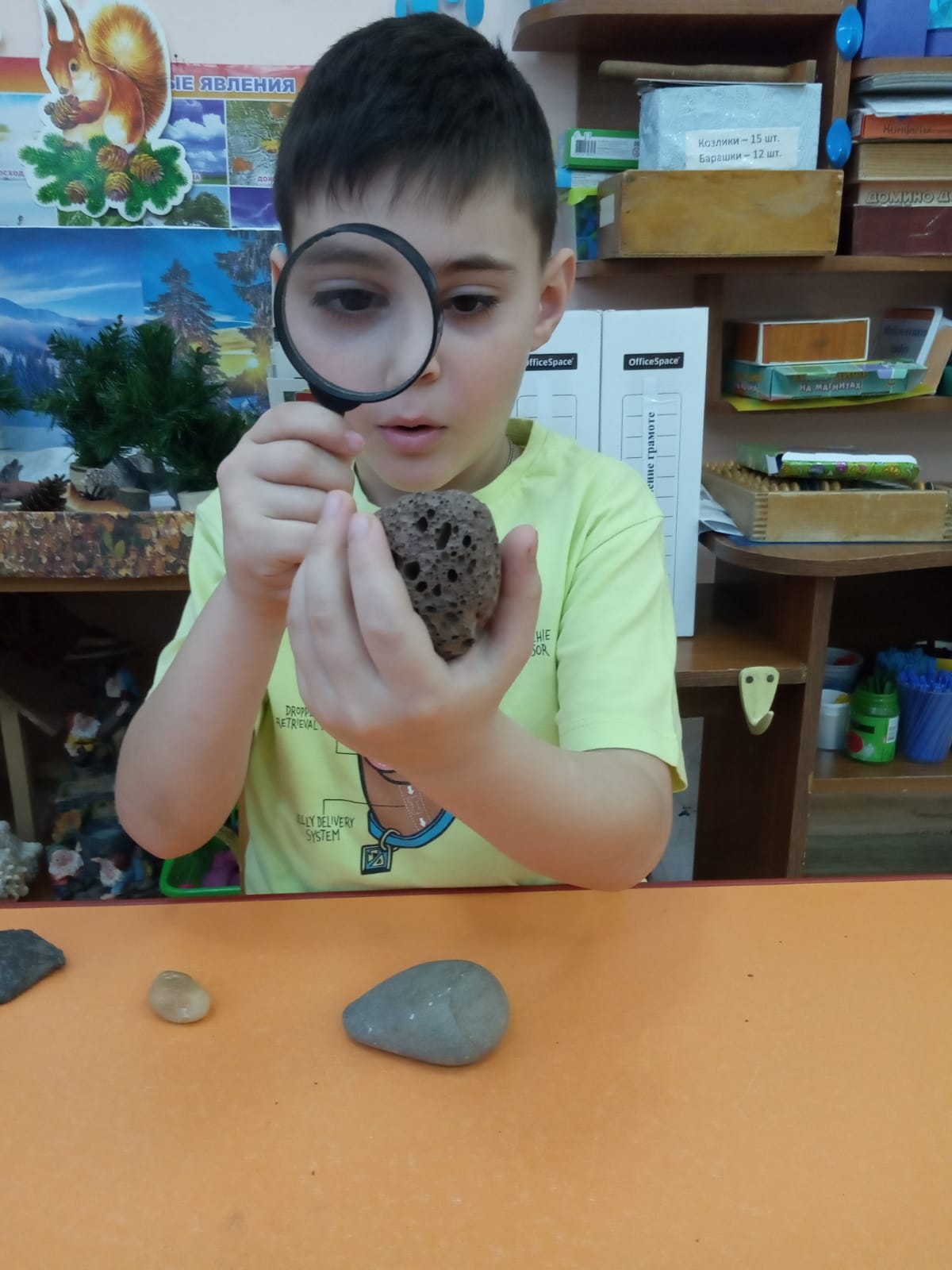 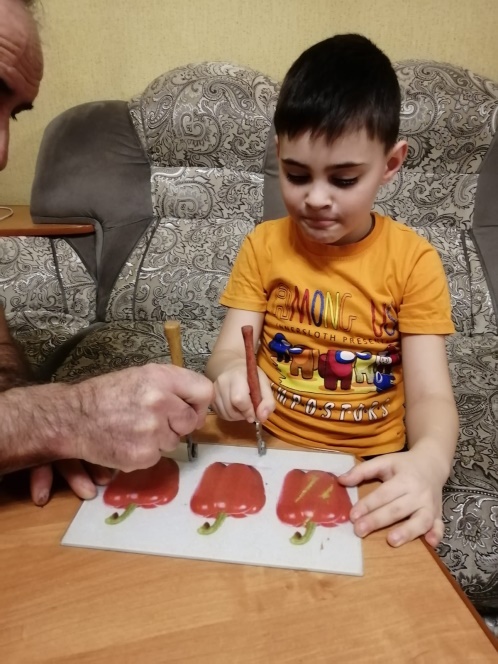 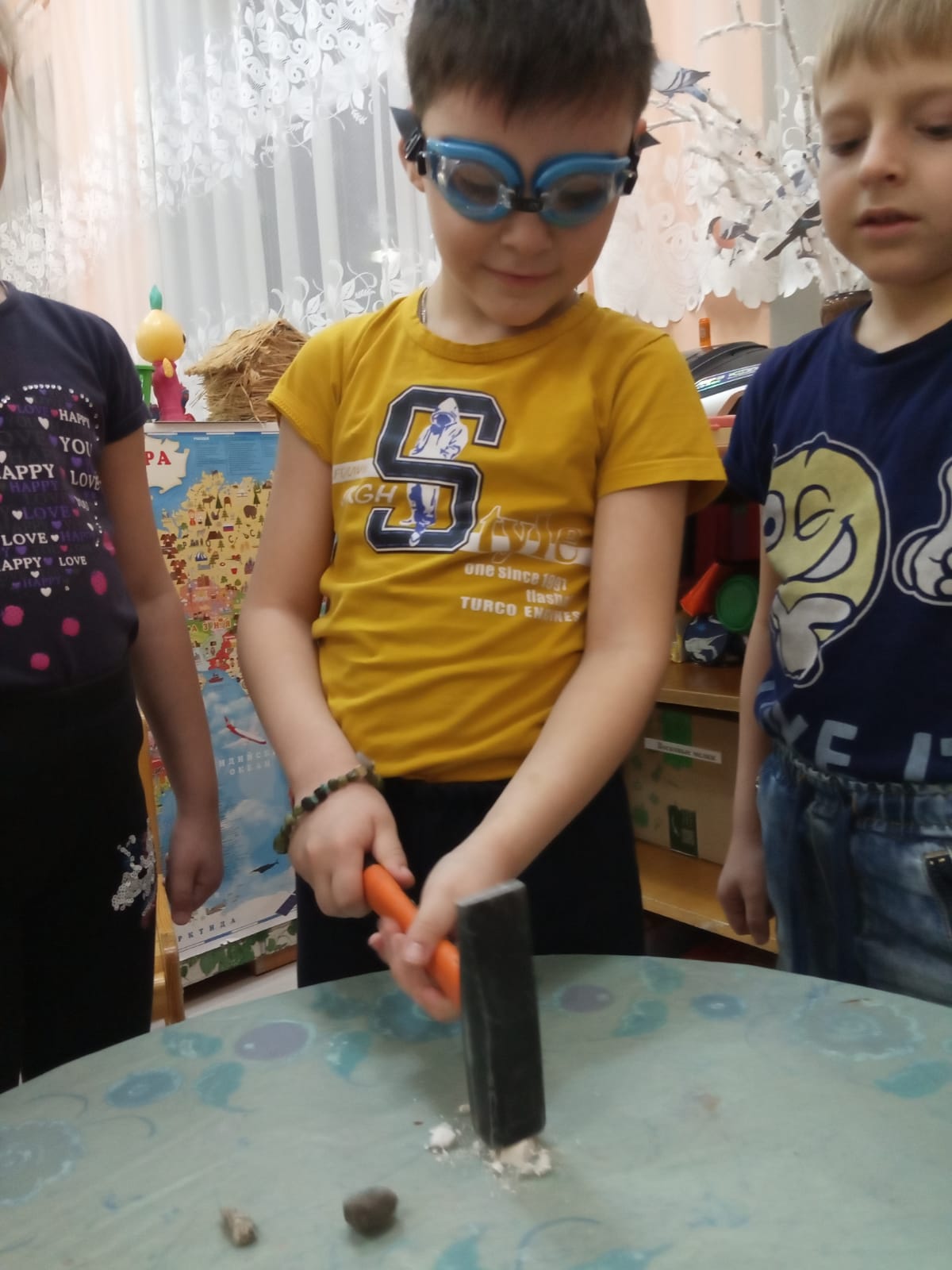 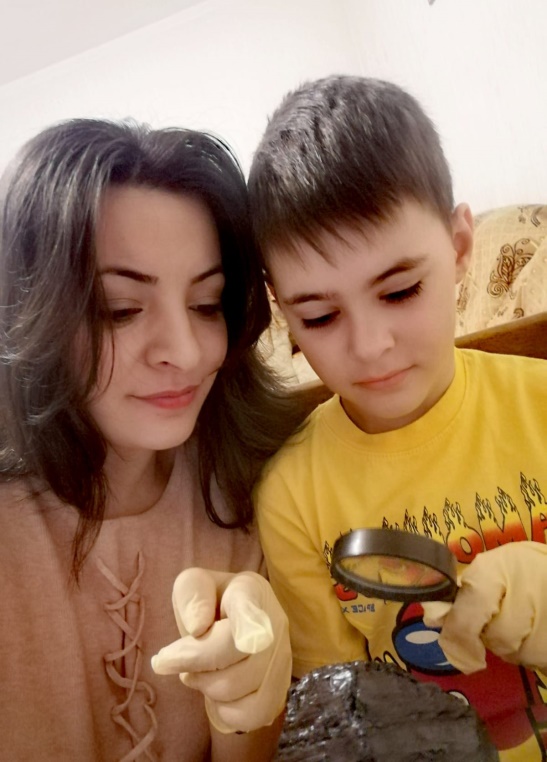 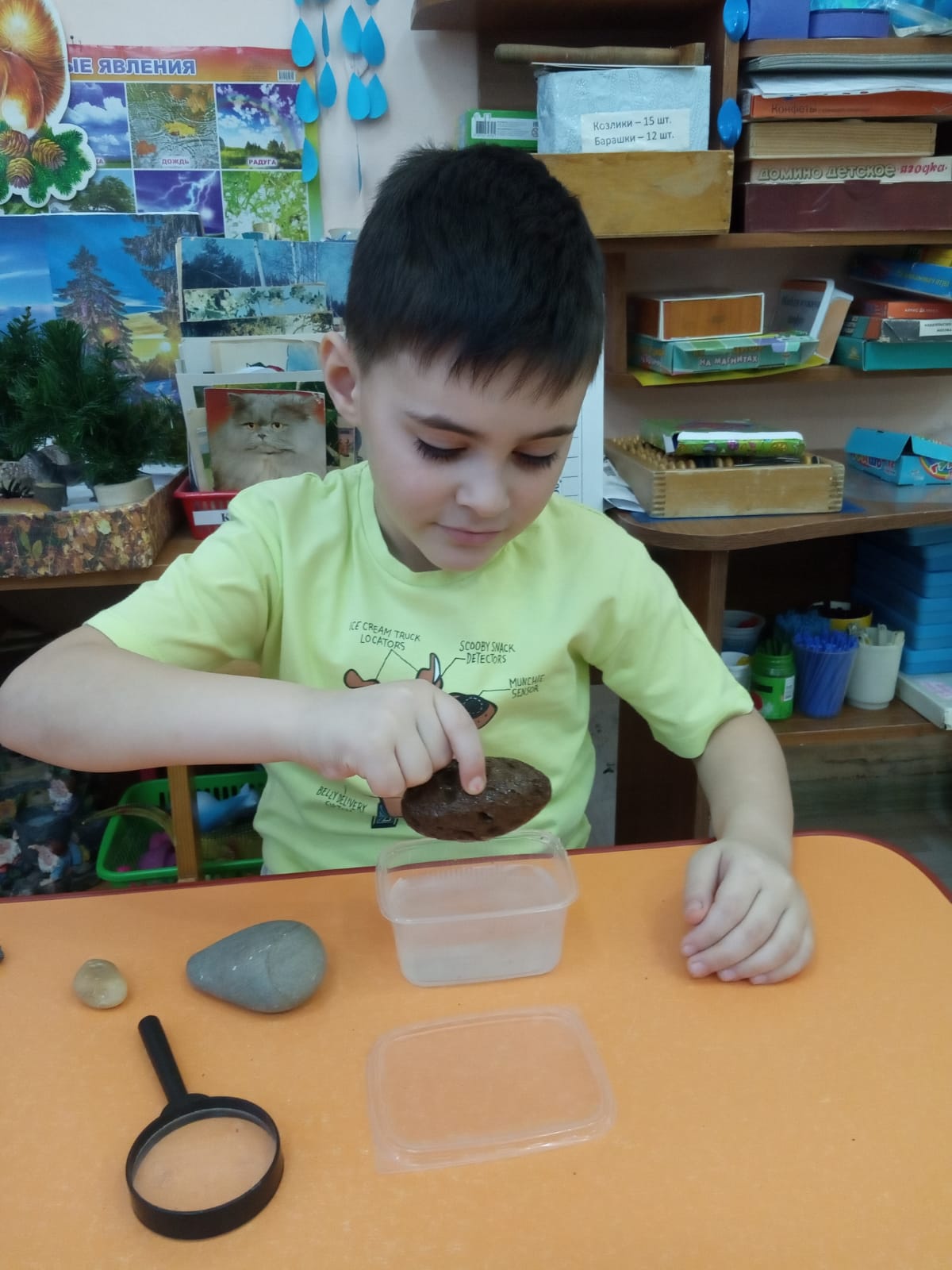 ПРИЛОЖЕНИЕ 2ИГРЫ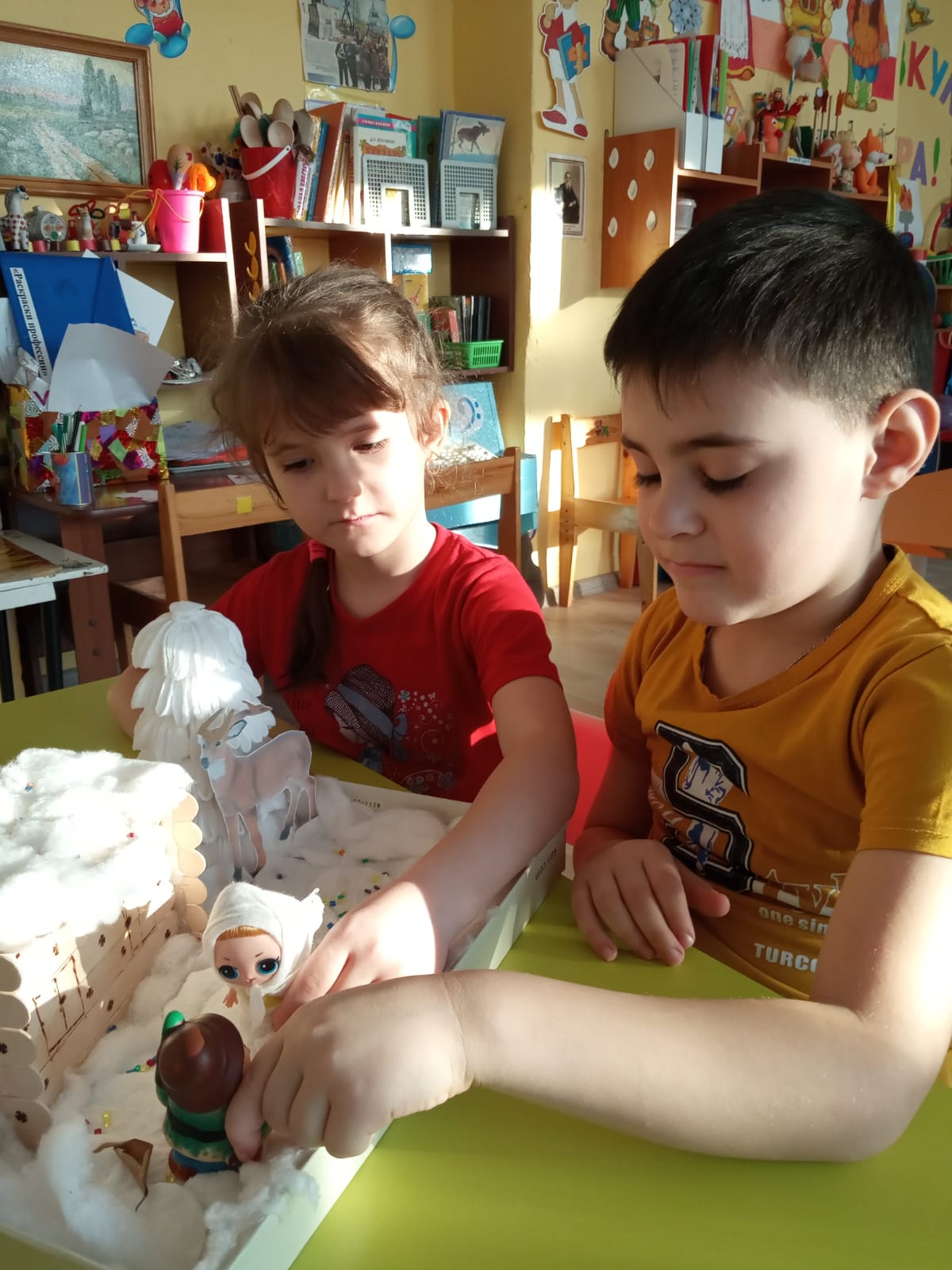 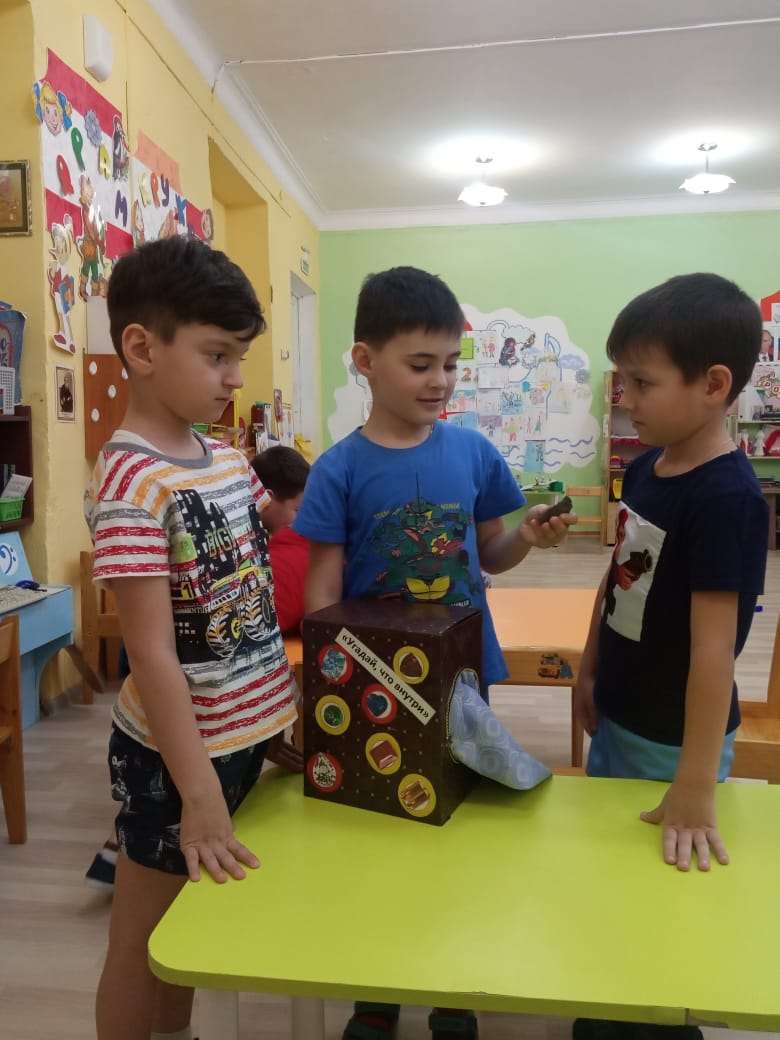 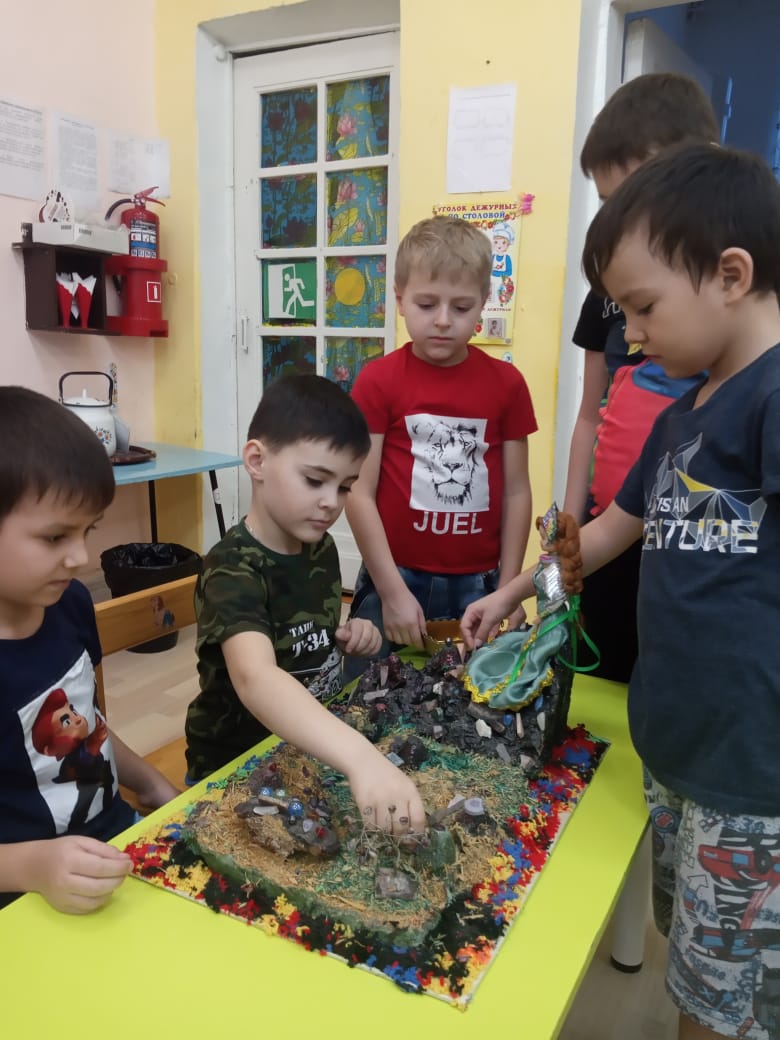 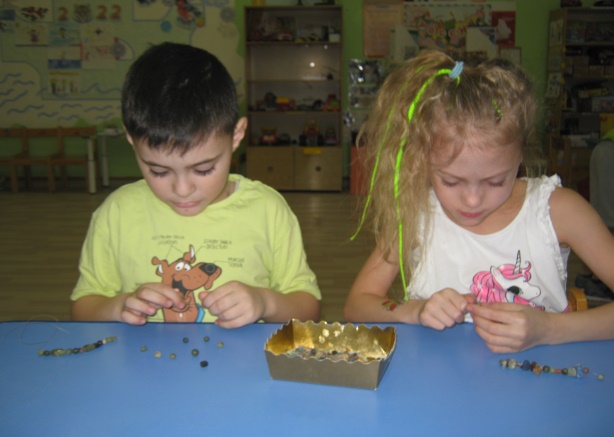 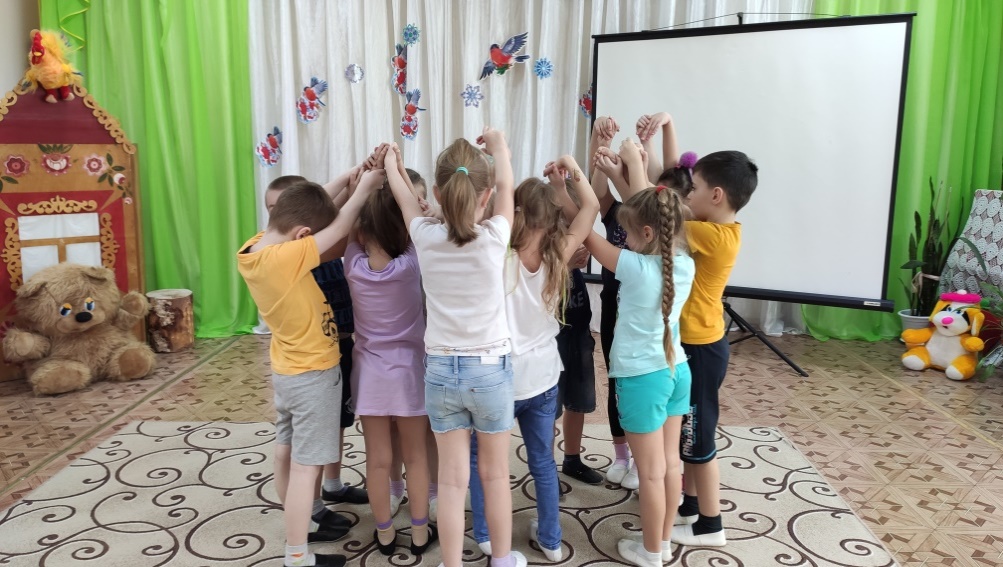 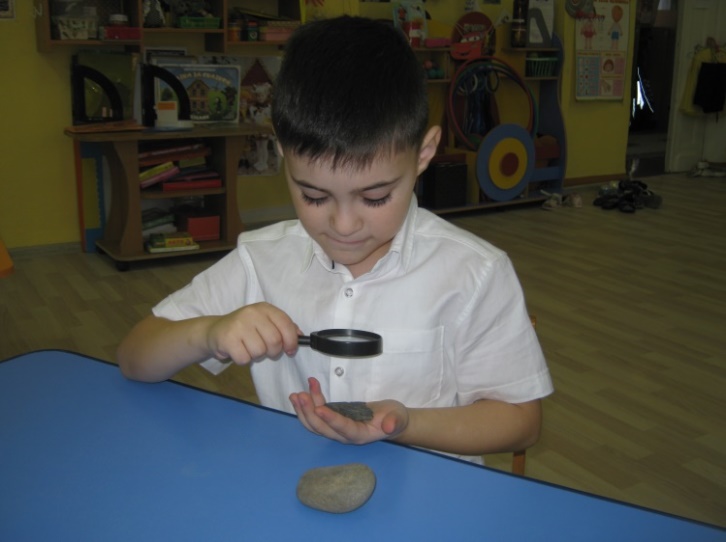 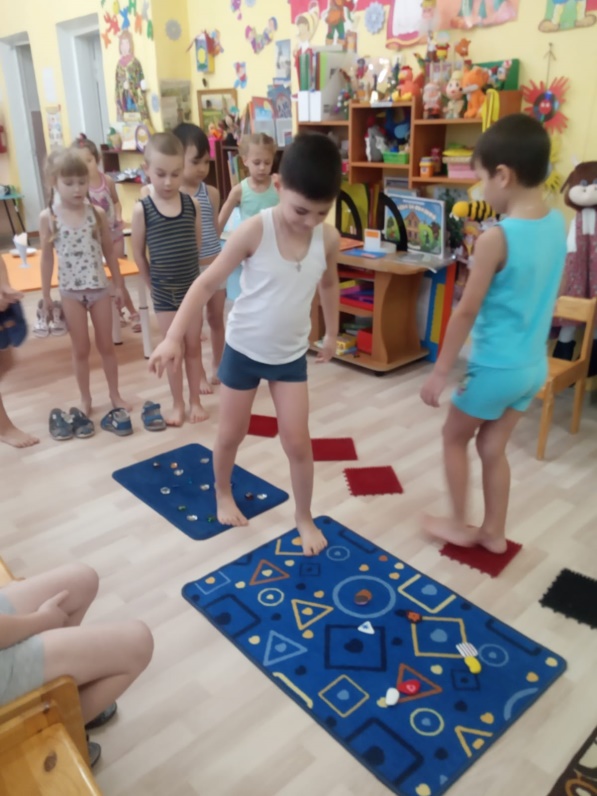 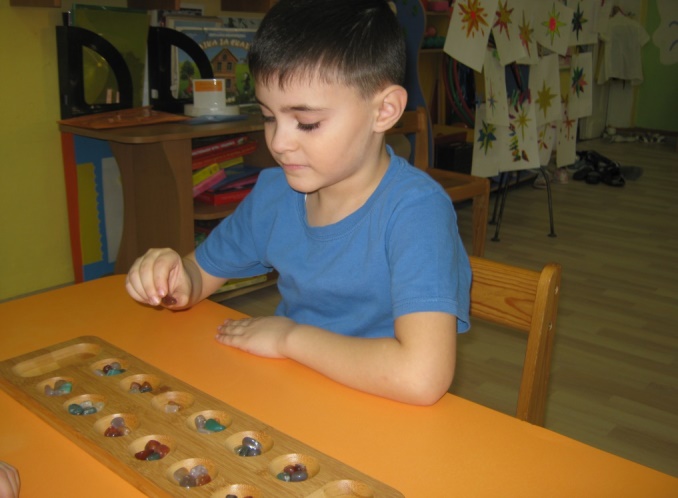 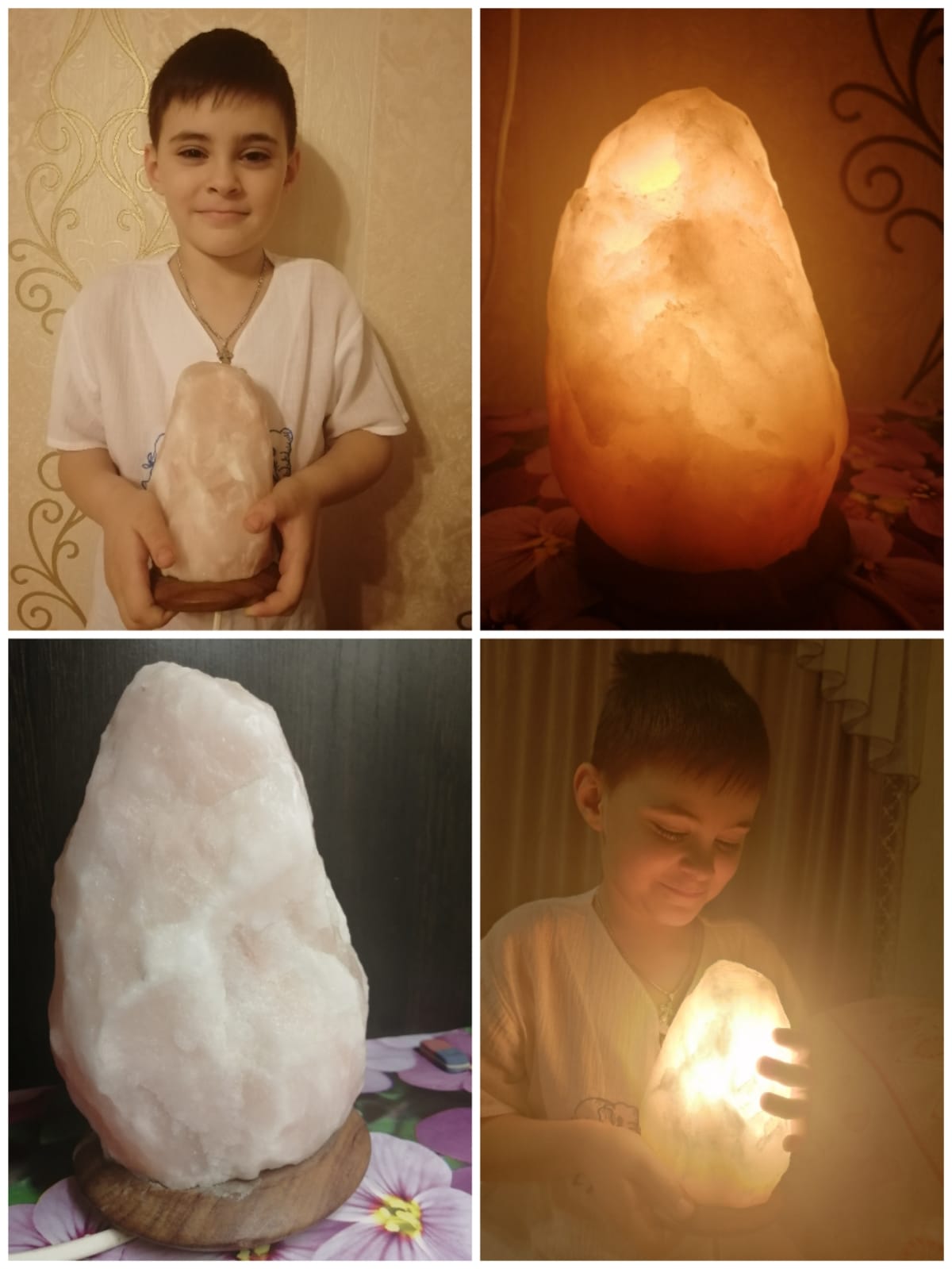 ПРИЛОЖЕНИЕ 4ЭКСКУРСИИ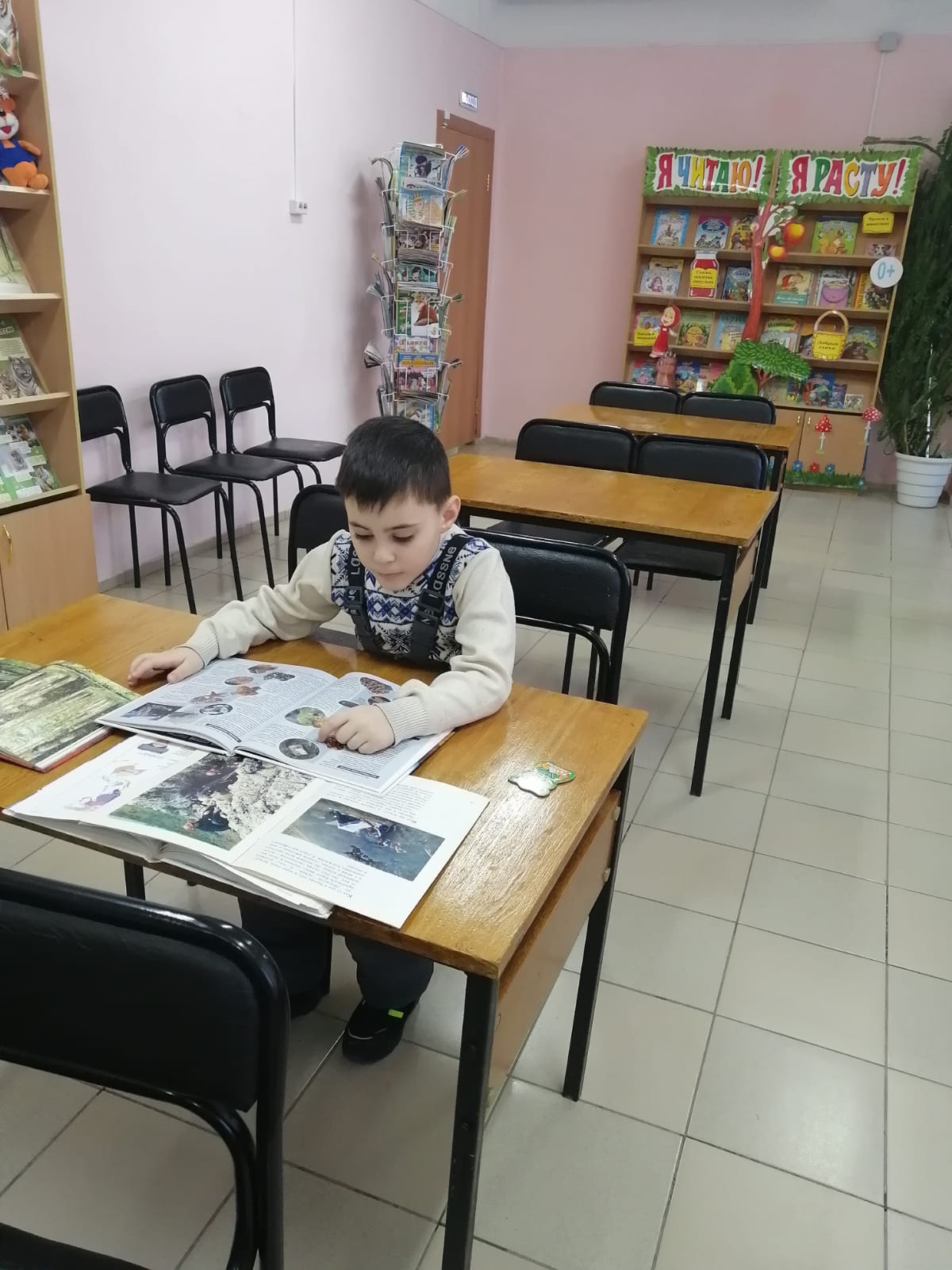 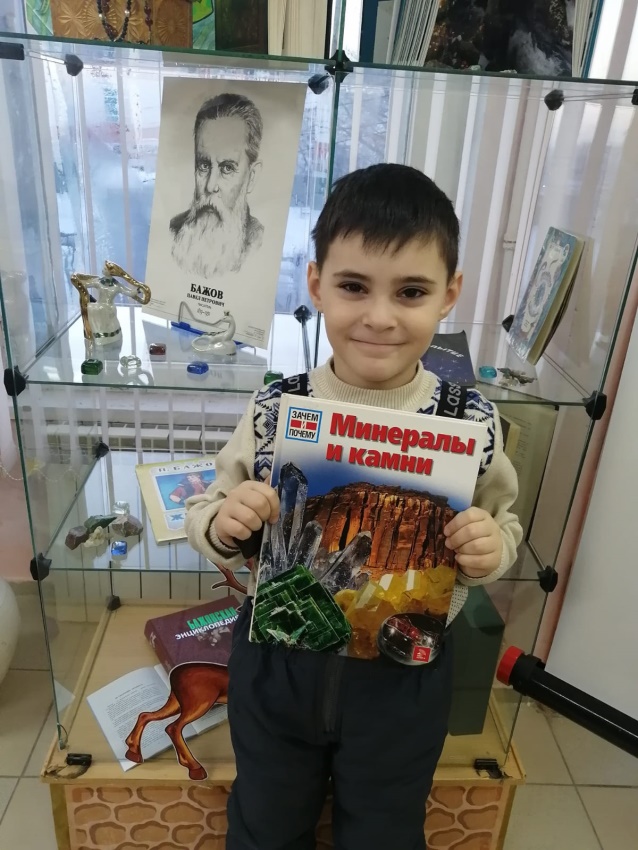 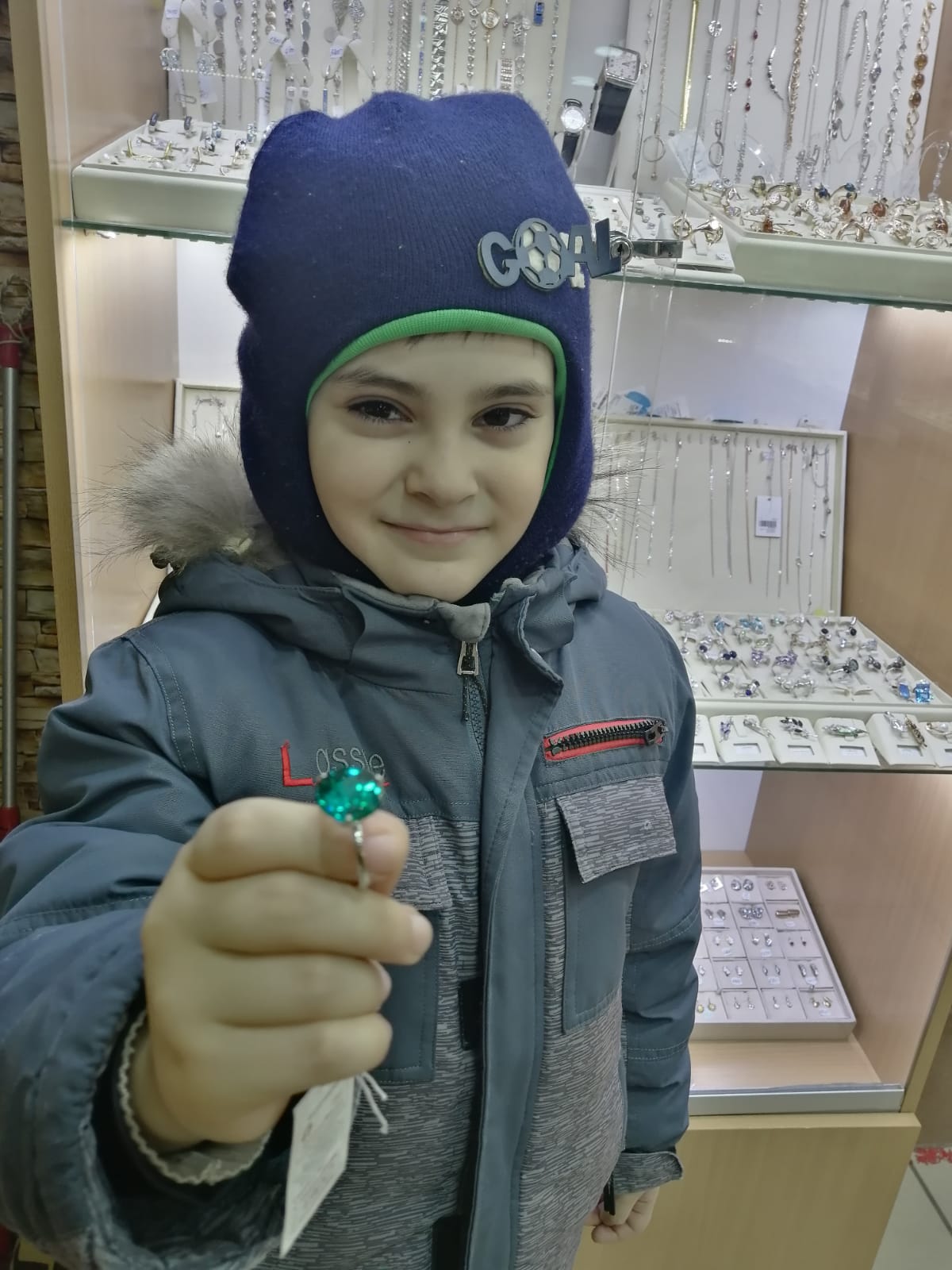 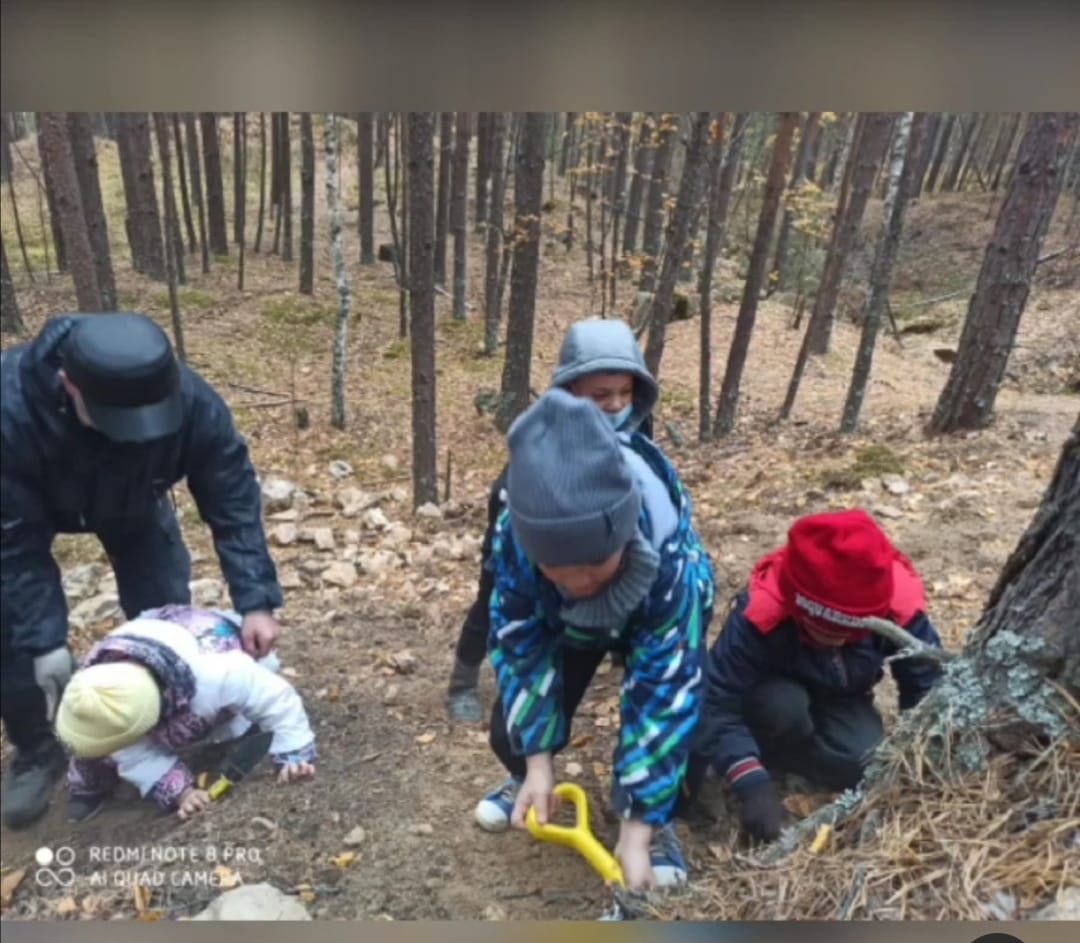 ПРИЛОЖЕНИЕ 5    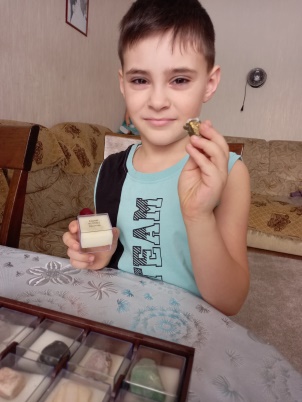  «КАМЕННАЯ СКАЗКА» Автор: Эрик Бабаханян, мама – Роза Гегамовна Элоян           В одном маленьком городе жила-была семья: маленький Эрик, его мама Роза и дедушка Эрн. Мама была известной швеёй в этом городе, дедушка Эрн мастерил подковы по заказам местных, а делом Эрика была учёба. Эрик всегда прилежно учился, но в какой-то момент он начал пропускать уроки, перестал делать домашние задания. Дедушку Эрна это беспокоило. Отчего же у его внука опустились руки? И однажды утром он решил поговорить с Эриком: «Что случилось, внучок? Раньше тебя было не оторвать от книг, а сейчас ты будто потерян». «Дедушка Эрн, я не вижу смысла в этом всём, зачем мне всё это учить?» - спросил мальчик. «Пойдём со мной, я тебе кое-что покажу». Дедушка Эрн надел обувь, позвал за собой Эрика и они отправились в путь. Много троп они преодолели и вот пришли к большому камню. «Вот он, Мудрейший Камень, он расскажет, зачем тебе учиться, - сказал дедушка Эрн, - только он должен почувствовать, что ты правда хочешь услышать ответ». Эрик робко подошёл к всемогущему камню, упал на колени, коснулся его рукой и сказал: «Мудрейший Камень, ответь на мой вопрос». И вдруг камень стал излучать свет, всё вокруг побелело и зазвучало: «Я стою здесь миллионы лет, я видел, как человек впервые зажёг огонь, как впервые кузнец изготовил меч». И перед Эриком пронеслись эти картины, эти искры костра, блеск медного меча. «Учись, помни достижения прошлого и совершай новые открытия!» - произнёс камень. «Теперь я всё понял, дедушка!» - воскликнул мальчик. А тот камень стоит до сих пор, мимо него проходят поколения, а он хранит в себе всю историю человечества, является памятником всего живого. Эрик навсегда запомнил тот разговор с Мудрейшим и в будущем стал известным профессором, и стал собирать свою коллекцию камней, которая также как и тот Мудрейший Камень может о много рассказать.ПРИЛОЖЕНИЕ 3 ТВОРЧЕСТВО ИССЛЕДОВАТЕЛЯ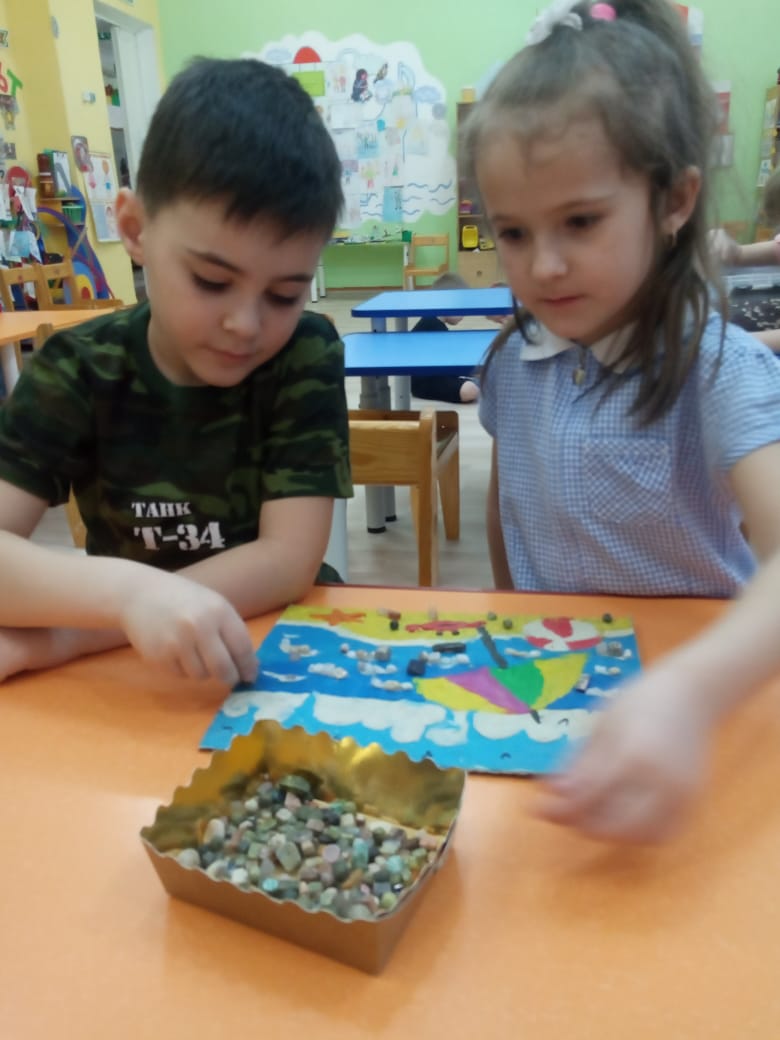 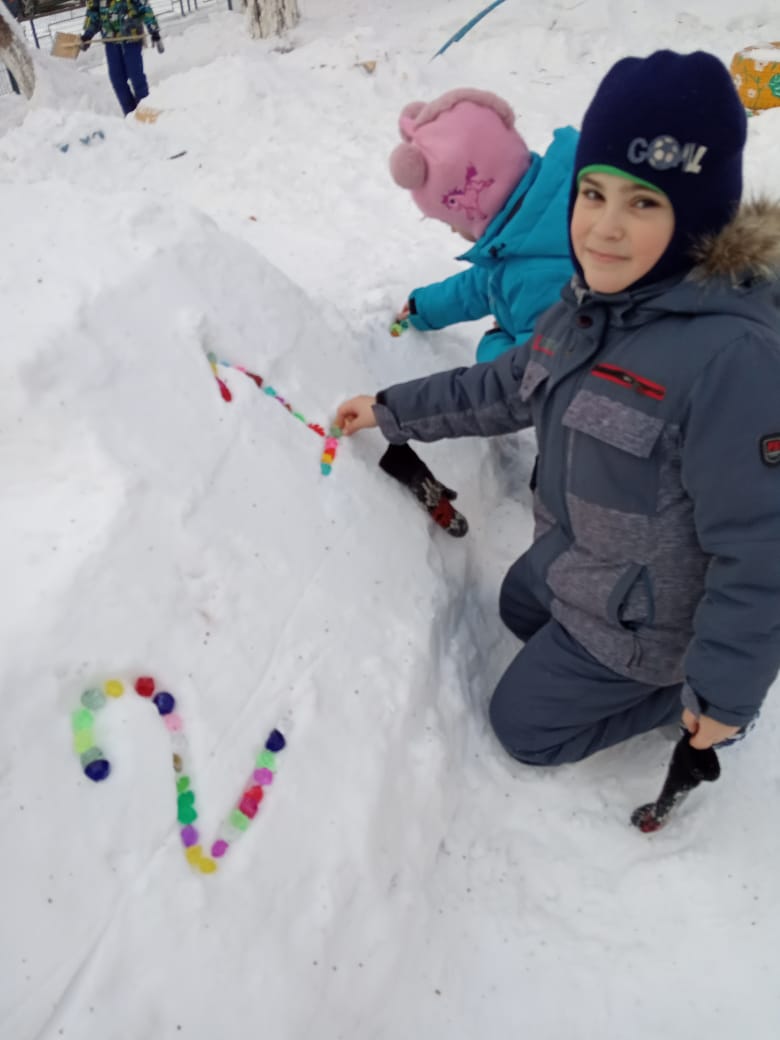 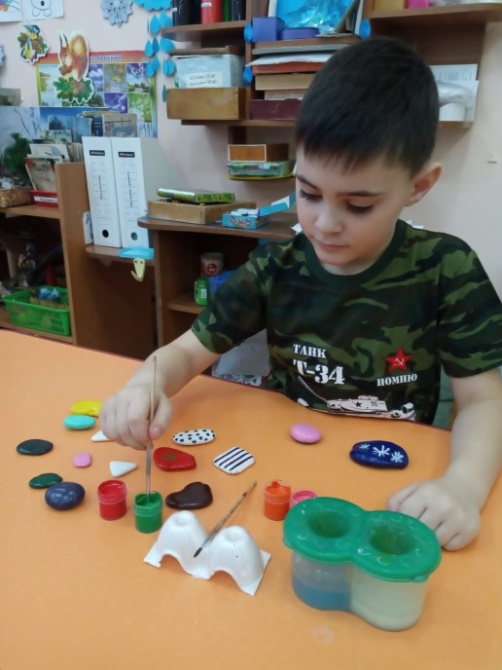 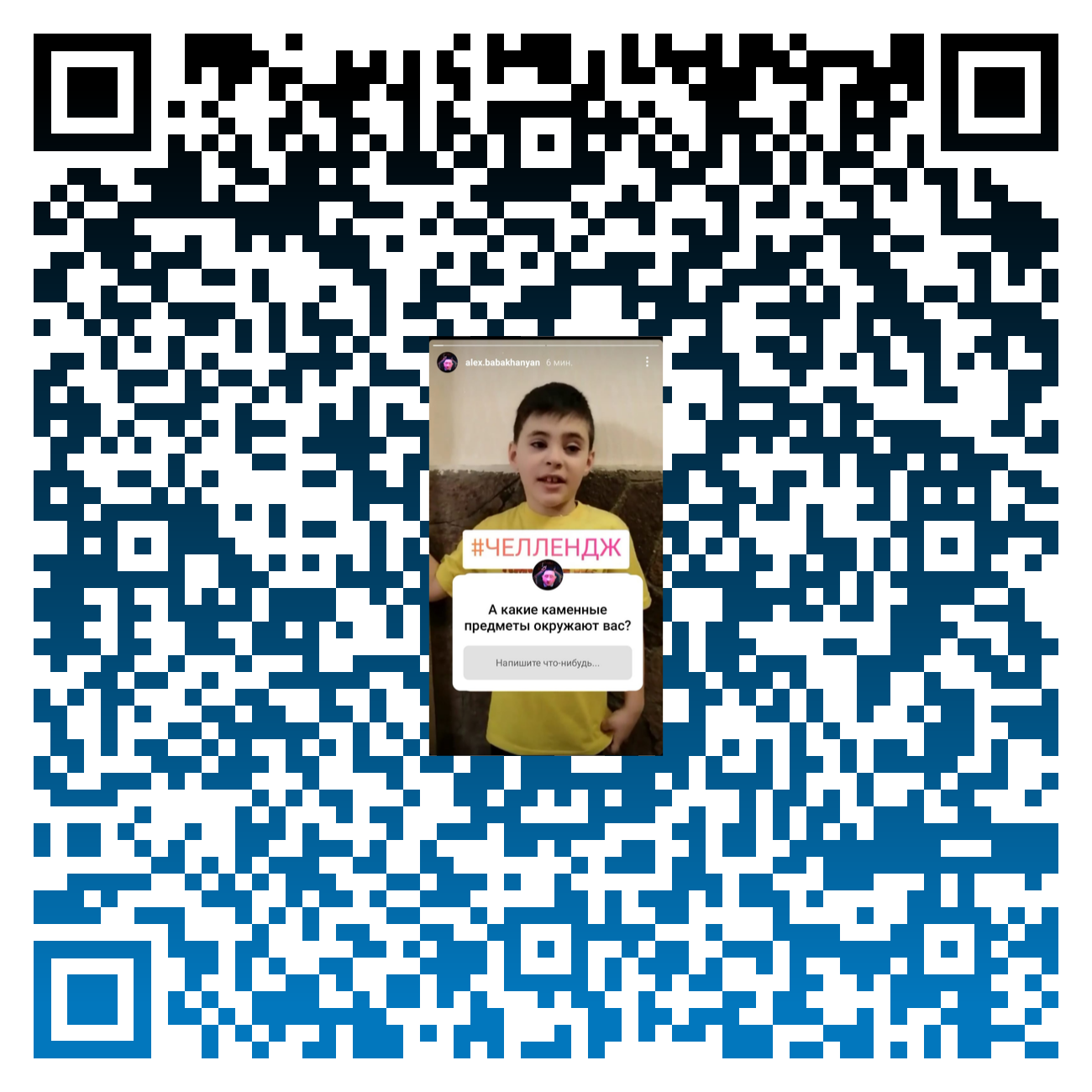 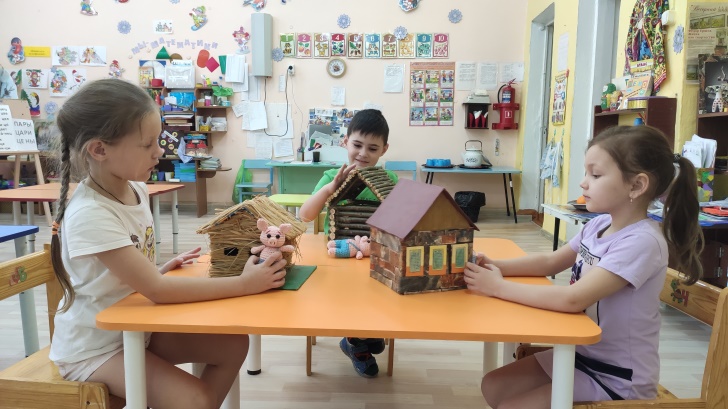 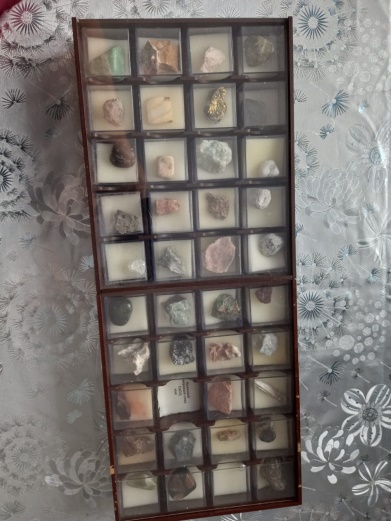 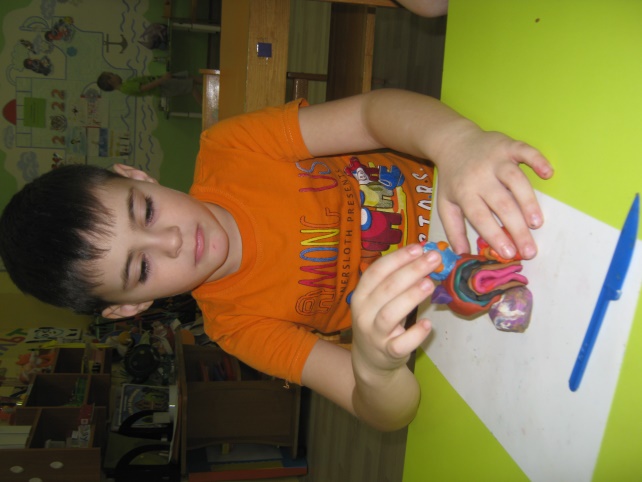 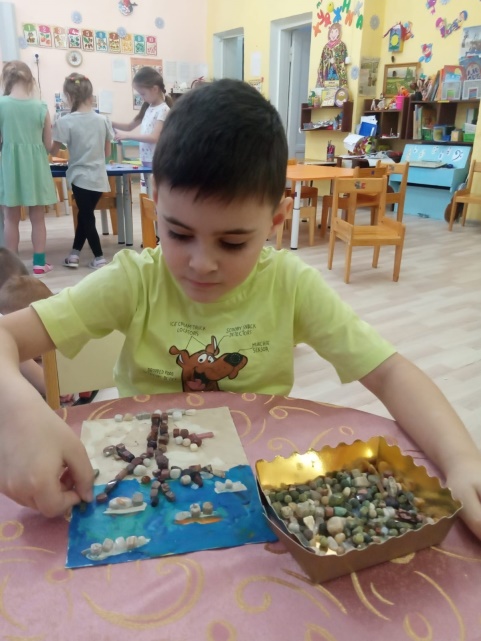 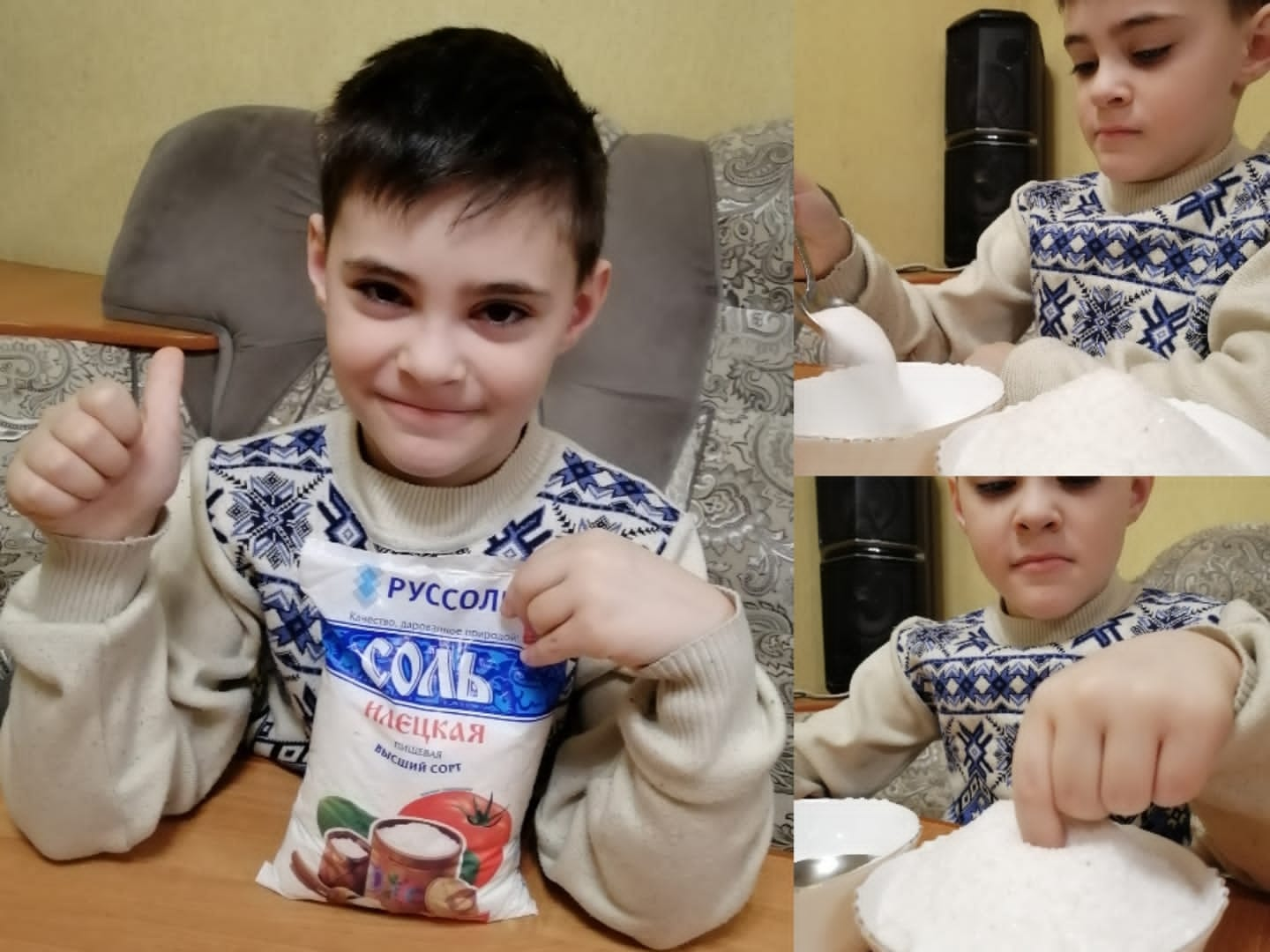 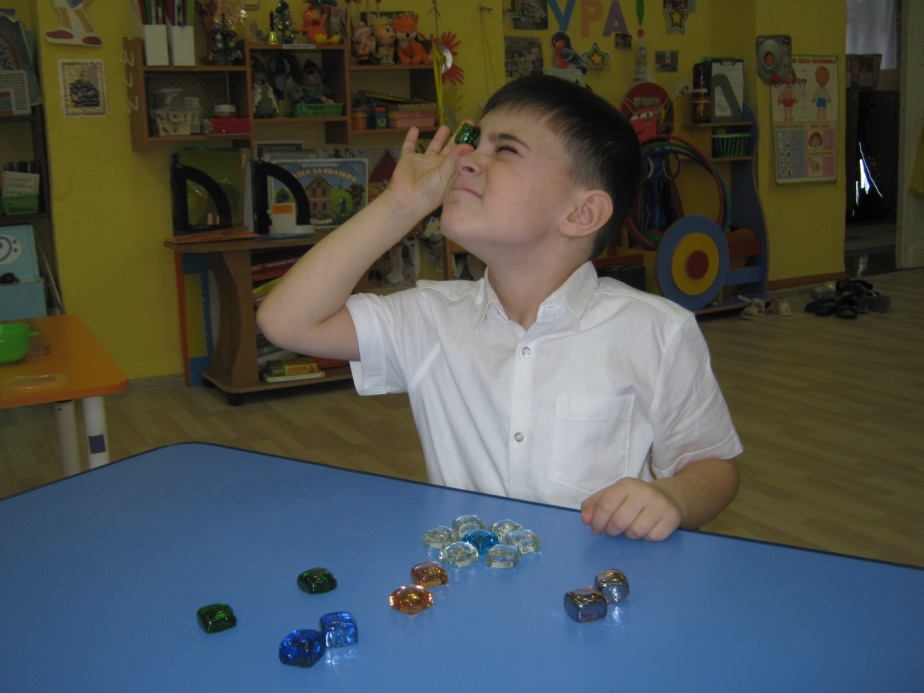 ЭтапыСодержаниеИнфор-мационно-подго-товитель-ныйПодумать и с мамой составить план. Изучение литературы: «Минералы. Сокровища Земли», рассматривание энциклопедий: «Детская энциклопедия Кирилла и Мефодия», «Я познаю мир: Детская энциклопедия» и др., просмотр фильмов: «Минералы – Самоцветы», «Путешествие к ядру земли», «Каменный цветок» - балет С.С. Прокофьева, чтение сказок, рассказов и стихов: «Серебряное копытце», «Малахитовая шкатулка»; «Речные камешки»; Монтянова А. «Морские камешки», Орлова А. А. «Камушек» и др. Посещение библиотеки и других социокультурных объектов для получения информации.Основной практи-ческийМини-исследования: «Твердые – мягкие», «Тонет – не тонет», «Прозрачные – не прозрачные», «Легкие – тяжелые», «Съедобные – несъедобное», «Камень может издавать звуки», «Меняют ли камни цвет», «Хрупкий и прочный», «Могут ли камни впитывать воду», «Сделай свой окаменелый след», «Может ли камень плавать на поверхности воды», «Рисующие камни». Выращивание кристаллов (см. Приложение 1). Исследование приусадебного участка (возле дома). Квест-игра: «Путешествие по следам камня». Дидактические игры: «Назови камень», «Какого камня не стало», «Назови что внутри», «Камень, ножницы, бумага», «Я положу в свой рюкзачок», «Найди камни, которые подарило море». «Собери браслет», музыкальная игра: «Каменный оркестр».Настольная игра «Калах», «Собери пирамидку из камней». Сюжетно-ролевые игры: «Геологи, Шахтеры, Ювелиры». Театрализованная деятельность: «Серебряное копытце», этюд музыкальный - «Жила была гора». Изготовление макета «Хозяйка медной горы». Здоровьесберегающие технологии: «Хождение по камушкам» (для профилактики плоскостопия), упражнение перекладывание камушек ногами. Массаж камнем, оздоровительный сеанс  «Солевая лампа» (см. Приложение 2).Акция: «Удивительный мир камней». Турнир: «Знатоки Уральских самоцветов».Создание картин из камня: «Дерево зимой», «На морском берегу». Раскрашивание камней. «Украшение участка на территории детского сада». Моделирование: «Что у гор внутри» (см. Приложение 3).  Экскурсии: Историко-краеведческий музей поселка Нейво-Шайтанский. в поселок Нейво-Шайтанский, Библиотеку, Ювелирный магазин, музей «Истории камнерезного и ювелирного искусства» (см. Приложение 4).Заключи-тельный Создание «Каменной сказки»: сказка собственного сочинения (см. Приложение 5). Челлендж «Как используется камень в жизни современного человека» (см. Приложение 3).Кластер «Где используется камень?». Коллекция камней и минералов (см. Приложение 3).Создание макета «Хозяйка Медной горы». Выращенный в домашних условиях кристалл.